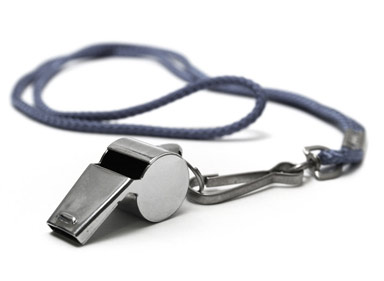 Metro Volleyball Conference Referee Evaluation Form – 2024Official:	_______________________________	Evaluation Site:	___________________________Match:	_______________________________	Match Date:   ______________________________Level (Grade):   __________________________Comments:   _____________________________________________________________________________________________________________________________________________________________________________________________________________________________________________________________Evaluator:   ____________________________	Print Name:   ________________________________ExcellentGoodAveragePoorNeeds ImprovementNotesPre-Match Duties:Arrived on time, checked game ball  & net height, checked gym playable areas, etc.Match Administration:Warm-ups, time-out and substitution administrationTechniques & Mechanics:  Signals, protocols & procedures, whistle use, positioningBall Handling:Overall consistency & judgement, First, second, & third contactsPlayer Positioning:Positional faults, awareness, appropriate preventionPlay at the Net:Net faults, blocking/attacking, back-row faults, touchesAppearance:Poise/demeaner, court presence, uniform, professional appearanceProfessionalism:Positive attitude, appropriate communication, match control, issues/problemsTeamwork:Works well with crew (line judges, scorekeepers, gym personnel), rapport, eye contact, communication